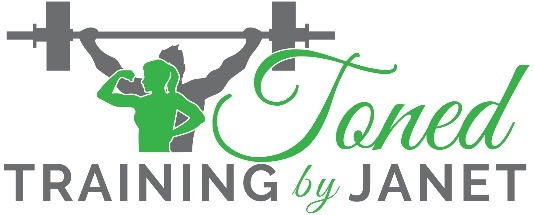 Client History Health/Exercise QuestionnaireName:  _____________________________________			DOB:   _________________________________Address:  __________________________________________________________________________________________City:  _________________________________  State: _________________________  Zip Code: ____________________Home phone:  _____________________________________________  Cell Phone:  ______________________________Email address__________________________________________________________________Occupation:   _______________________________________________________________________________________Emergency Contact Name:  ___________________________________________ Relationship:  ____________________Contact Phone Number(s):  ___________________________________________________________________________How did you hear about us?   Referral     Internet Search     Brochure Rack    Flyer      Mailer              Other  _____________________________________________________Health HistoryDo you now or have you in the past had:History of heart problems, chest pain, or stroke _______________Increased blood pressure ________________High Cholesterol _________________Recent surgery (past 12 months) ___________________History of breathing or lung problems ____________Muscle, joint, or back disorder or any previous injury still affecting you _______________Diabetes or thyroid condition ________________Hernia or any condition that may be aggravated by lifting weights _____________________Any chronic illness or condition (osteoporosis, arthritis, cancer) ___________________Are you taking any medications or drugs? ________________________________Do you suffer from dizziness or loss of consciousness? ______________________________Do you know of any reason why you should not exercise? ________________________If you answered yes to any of the above questions, please explain below:____________________________________________________________________________________________________________________________________________________________________________________________________________________________________________________________________________________________Physical ActivityPlease describe your fitness history.______________________________________________________________________________________________________________________________________________________________________________________________________________________________________________________________________________________________________Are you presently involved in any type of fitness program?  If yes, what types of activities are you involved in, how long of a period, and how many times a week?______________________________________________________________________________________________________________________________________________________________________________________________________________________________________________________________________________________________________How can the staff make your exercise program more enjoyable?  ______________________________________________________________________________________________________________________________________________________________________________________________________________________________________________________________________________________________________What are your leisure activities?  ______________________________________________________________________________________________________________________________________________________________________________________________________________________________________________________________________________________________________How much time are you willing to devote to an exercise program?   _________ minutes/day    _________ days/weekHow long have you been regularly exercising?   _____________  months __________ yearsWhat are your health and fitness goals? ______________________________________________________________________________________________________________________________________________________________________________________________________________________________________________________________________________________________________Anything else I should know about you?  ____________________________________________________________________________________________________________________________________________________________________________________________________	